	Образец ходатайства для физических лицГлаве муниципального образованияНовокубанский район_______________________________(ФИО)от____________________________________________________________(ФИО заявителя, последнее при наличии)_____________________________________________________________ (паспорт серия, №, кем выдан, дата выдачи)проживающего по адресу:_____________________________________________________________________ХОДАТАЙСТВОВ соответствии с Федеральным законом от 21 декабря 2004 года № 172-ФЗ «О переводе земель или земельных участков из одной категории в другую» прошу перевести земельный участок, с кадастровым номером: №__________________________________________Категория земель, в состав которой входит земельный участок:_____________________________________________________________________________Площадь земельного участка:___________________________________________Местоположение земельного участка:___________________________________________________________________________________________________Права на земельный участок:________________________________________Сведения о правообладателе (правообладателях) земельного участка и о согласии правообладателя (правообладателей) земельного участка на перевод земельного участка из земель одной категории  в другую категорию земель:_________________________________________________________________Категория земель, в состав которой предполагается осуществить перевод земельного участка:___________________________________________________Обоснование перевода земельного участка из состава земель одной категории в другую:____________________________________________________________________________________________________________________________Дата_____________						Подпись _____________ 											(ФИО)Образец ходатайства для юридических лицБланк юридического лица			Главе муниципального 										образования Новокубанский район (с указанием юридического адреса,почтового адреса, адреса электронной почты, номера телефона и иных реквизитов)представитель по доверенности _____________________________от «	»_____20___№___________ ХОДАТАЙСТВОВ соответствии с Федеральным законом от 21 декабря 2004 года № 172-ФЗ «О переводе земель или земельных участков из одной категории в другую» прошу перевести земельный участок, с  кадастровым номером: №__________________________________________Категория земель, в состав которой входит земельный участок:_____________________________________________________________________________Площадь земельного участка:___________________________________________Местоположение земельного участка:___________________________________________________________________________________________________Права на земельный участок:________________________________________Сведения о правообладателе (правообладателях) земельного участка и о согласии правообладателя (правообладателей) земельного участка на перевод земельного участка из земель одной категории  в другую категорию земель:_________________________________________________________________Категория земель, в состав которой предполагается осуществить перевод земельного участка:___________________________________________________Обоснование перевода земельного участка из состава земель одной категории в другую:____________________________________________________________________________________________________________________________Дата_____________						Подпись _____________ 											(ФИО)ОБРАЗЕЦ ЗАПОЛНЕНИЯ ХОДАТАЙСТВА ДЛЯ ФИЗИЧЕСКИХ ЛИЦГлаве муниципального образованияНовокубанский районГомодину А. В.___________________(ФИО)от_ Петрова Василия Васильевича ________________________________(ФИО заявителя, последнее при наличии)0312 748674 Отделом УФМС по Новокубанскому району __________ (паспорт серия, №, кем выдан, дата выдачи)проживающего по адресу:_________г. Новокубанск, ул. Первомайская 143_____________________________ХОДАТАЙСТВОВ соответствии с Федеральным законом от 21 декабря 2004 года № 172-ФЗ «О переводе земель или земельных участков из одной категории в другую» прошу перевести земельный участок, с  кадастровым номером: № 23:210401005:2543________________________Категория земель, в состав которой входит земельный участок:______________ земли населенных пунктов_  ___________________________________Площадь земельного участка:_10 га______________________________________Местоположение земельного участка:_х. Ляпино__________________________________________________________________________________________Права на земельный участок:_муниципальная собственность________________Сведения о правообладателе (правообладателях) земельного участка и о согласии правообладателя (правообладателей) земельного участка на перевод земельного участка из земель одной категории  в другую категорию земель: ________________________________________________________________Категория земель, в состав которой предполагается осуществить перевод земельного участка:_ земли сельскохозяйственного назначения _____________Обоснование перевода земельного участка из состава земель одной категории в другую:____________________________________________________________________________________________________________________________Дата_21 января 2017 г._					Подпись _Петров__ 											(ФИО)ОБРАЗЕЦ ЗАПОЛНЕНИЯ ХОДАТАЙСТВА ДЛЯ ЮРИДИЧЕСКОГО ЛИЦА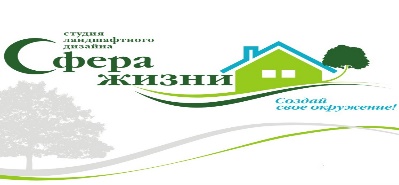 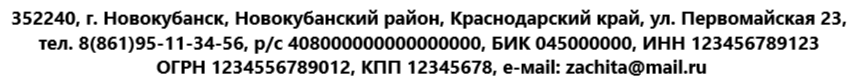 							Главе муниципального 								образования Новокубанский район							Гомодину А.В.Доверенность от «01» апреля 2020 №_2_ Х О Д А Т А Й С Т В ОВ соответствии с Федеральным законом от 21 декабря 2004 года № 172-ФЗ «О переводе земель или земельных участков из одной категории в другую» прошу перевести земельный участок, с  кадастровым номером: № 23:210401005:2543________________________Категория земель, в состав которой входит земельный участок:______________ земли населенных пунктов_  ___________________________________Площадь земельного участка:_10 га______________________________________Местоположение земельного участка:_х. Ляпино__________________________________________________________________________________________Права на земельный участок:_муниципальная собственность________________Сведения о правообладателе (правообладателях) земельного участка и о согласии правообладателя (правообладателей) земельного участка на перевод земельного участка из земель одной категории  в другую категорию земель: ________________________________________________________________Категория земель, в состав которой предполагается осуществить перевод земельного участка:_ земли сельскохозяйственного назначения _____________Обоснование перевода земельного участка из состава земель одной категории в другую:__________________________________________________________________________________________________________________________Документы, представленные мной и указанные в заявлении, достоверны.Расписку о принятии документов получил (а) ___________________________«23»_марта 2021г. ___Петров В.В.__ / __Петров Василий Васильевич____/Даю свое согласие органу местного самоуправления на обработку моих персональных данных, включая сбор, систематизацию, хранение, в соответствии со статьей 9 Федерального закона от 27 июля 2016 г № 152-ФЗ «О персональных данных»________________________________________Способ получения результата муниципальной услуги: почтой, получить лично (нужное подчеркнуть).